1.- Realiza estas multiplicaciones con el formato posicional.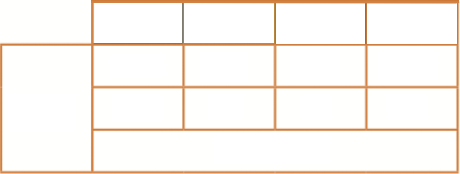 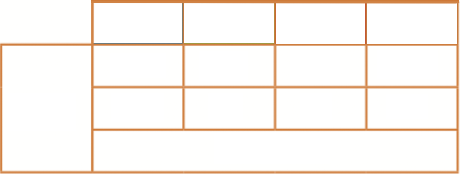                    2            4            0            8                           2           3          5            7    x 8							x 362.- Calcula estos productos con décimas en el multiplicando.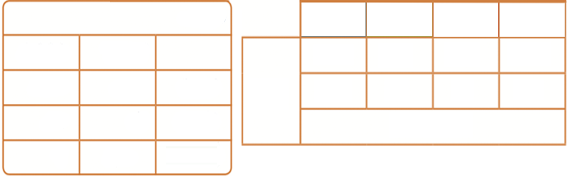       328,6  x 6  					      5            4    ,          2             3        x 93.- Calcula estos productos con decimales.      834  x 0,9  					     5    ,         3             4                                  x 0,34.- Utiliza la propiedad distributiva para indicar cómo se harían las siguientes productos por redondeo. No lo calcules, sólo  indícalo.2989 x 18 = _________________________________________________________7892 x 47 = _________________________________________________________5.- Saca factor común a las siguientes operaciones y resuélvelas:a) 7 × 3 + 7 × 2 = _____________________________________________________b) 18 : 3 – 15 : 3 = ___________________________________________________ 6.- El kilo de jamón está a 7,29€. ¿Cuánto me costará comprar tres kilos?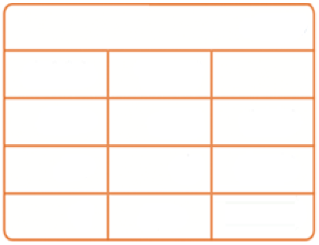 						Respuesta: _______________________7.- Una cinta de tela roja cuesta a 0,45 € el metro. ¿Cuánto me costará compra 75 cm?EVAL. U.3     MATEMÁTICAS  ABN  5º PRIMARIAFECHA:NOMBRE:                                                                                       CURSO:NOMBRE:                                                                                       CURSO: